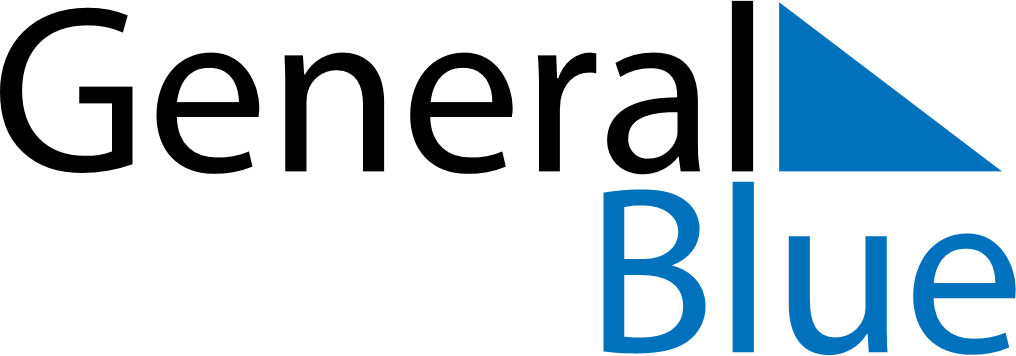 Weekly CalendarApril 25, 2027 - May 1, 2027Weekly CalendarApril 25, 2027 - May 1, 2027Weekly CalendarApril 25, 2027 - May 1, 2027Weekly CalendarApril 25, 2027 - May 1, 2027Weekly CalendarApril 25, 2027 - May 1, 2027Weekly CalendarApril 25, 2027 - May 1, 2027Weekly CalendarApril 25, 2027 - May 1, 2027SundayApr 25SundayApr 25MondayApr 26TuesdayApr 27WednesdayApr 28ThursdayApr 29FridayApr 30SaturdayMay 01AMPM